     АДМИНИСТРАЦИЯ  ДРОФИНСКОГО  СЕЛЬСКОГО  ПОСЕЛЕНИЯНИЖНЕГОРСКОГО  РАЙОНА  РЕСПУБЛИКИ  КРЫМ                                                    ПОСТАНОВЛЕНИЕот 27 июля 2016 г.  		             №  47-З                                            с.Дрофино«Об утверждении Плана мероприятий по улучшению жилищных условий семей,имеющих трех и более детей»В соответствии с Указом Президента Российской Федерации от 07 мая 2012 года №600 «О мерах по обеспечению граждан Российской Федерации доступным и комфортным жильем и повышению качества жилищно-коммунальных услуг», распоряжением Правительства Российской Федерации от 29 июня 2012 года № 1119-р, поручениями Президента Российской Федерации от 11 февраля 2013 года № Пр-240, от 17 марта 2013 года №Пр-539, статьей 41 Закона Республики Крым от 29 мая 2014 года №5-ЗРК «О системе исполнительных органов государственной власти Республики Крым», распоряжением Совета министров Республики  Крым от 27 февраля 2015 года№162-р «Об утверждении плана мероприятий по улучшению жилищных условий семей,имеющих трех и более детей», Администрация Дрофинского сельского поселения Нижнегорского района Республики Крым                                                      ПОСТАНОВИЛА:1.  Утвердить План мероприятий по улучшению жилищных условий семей, имеющих трех и более детей (далее-План), согласно приложению 1.2.   Исполнителям обеспечить своевременное выполнение Плана.  3.   Контроль за  исполнением  настоящего постановления оставляю за собой.      Глава администрации Дрофинского      сельского поселения                                                                 Э.Э.Паниев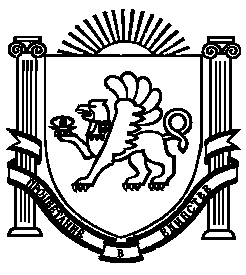 